2022 ks2 SATs Results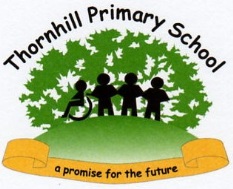 SubjectPercentage of pupils achieving the expected standard: schoolPercentage of pupils achieving the expected standard: nationalPercentage achieving at a higher standard: schoolPercentage achieving at a higher standard: nationalProgress score: schoolProgress score: nationalAverage scaled score: schoolAverage scaled score: nationalEnglish reading90%74%34%108105English grammar, punctuation and spelling97%72%48%109105Mathematics97%71%17%106104English writing (teacher assessment) 93%69%24%